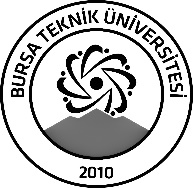 BURSA TEKNİK ÜNİVERSİTESİLİSANSÜSTÜ EĞİTİM ENSTİTÜSÜBURSA TEKNİK ÜNİVERSİTESİLİSANSÜSTÜ EĞİTİM ENSTİTÜSÜBURSA TEKNİK ÜNİVERSİTESİLİSANSÜSTÜ EĞİTİM ENSTİTÜSÜÖĞRENCİ BİLGİLERİÖĞRENCİ BİLGİLERİÖĞRENCİ BİLGİLERİÖĞRENCİ BİLGİLERİAdı- SoyadıAdı- SoyadıSERHAT AKARSUSERHAT AKARSUAnabilim DalıAnabilim DalıOrman MühendisliğiOrman MühendisliğiDanışmanıDanışmanıProf.Dr. Abdullah E. AKAYProf.Dr. Abdullah E. AKAYSEMİNER BİLGİLERİSEMİNER BİLGİLERİSEMİNER BİLGİLERİSEMİNER BİLGİLERİSeminer AdıSeminer Adıİnsansız Hava Aracı Tabanlı Görüntüler Kullanılarak Mekanik Üretim Araçlarında Verim Analiziİnsansız Hava Aracı Tabanlı Görüntüler Kullanılarak Mekanik Üretim Araçlarında Verim AnaliziSeminer TarihiSeminer Tarihi15/01/202415/01/2024Seminer Yeri Seminer Yeri Zoom PlatformuSaat: 20:00Online Toplantı Bilgileri Online Toplantı Bilgileri Konu: Seminer: SERHAT AKARSUZaman: 15 Oca 2024 08:00 ÖS İstanbulKatıl Zoom Toplantıhttps://us04web.zoom.us/j/73934366058?pwd=iaSCawnvMSKCd6j5sqqds2Kwa3b9oB.1Toplantı Kimliği: 739 3436 6058Parola: 9CqZYWKonu: Seminer: SERHAT AKARSUZaman: 15 Oca 2024 08:00 ÖS İstanbulKatıl Zoom Toplantıhttps://us04web.zoom.us/j/73934366058?pwd=iaSCawnvMSKCd6j5sqqds2Kwa3b9oB.1Toplantı Kimliği: 739 3436 6058Parola: 9CqZYWAçıklamalar: Bu form doldurularak seminer tarihinden en az 3 gün önce enstitu@btu.edu.tr adresine e-mail ile gönderilecektir.Açıklamalar: Bu form doldurularak seminer tarihinden en az 3 gün önce enstitu@btu.edu.tr adresine e-mail ile gönderilecektir.Açıklamalar: Bu form doldurularak seminer tarihinden en az 3 gün önce enstitu@btu.edu.tr adresine e-mail ile gönderilecektir.Açıklamalar: Bu form doldurularak seminer tarihinden en az 3 gün önce enstitu@btu.edu.tr adresine e-mail ile gönderilecektir.